Информация о лучшем опыте проведенияЕДИ «ШАГ» в ГУО «Переганцевская базовая школа»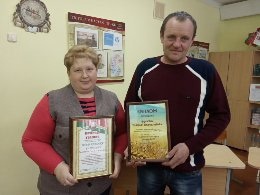 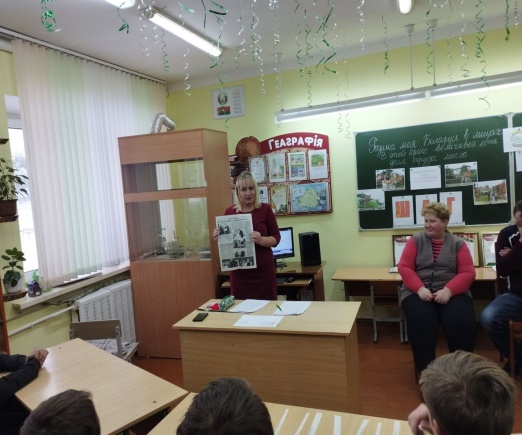 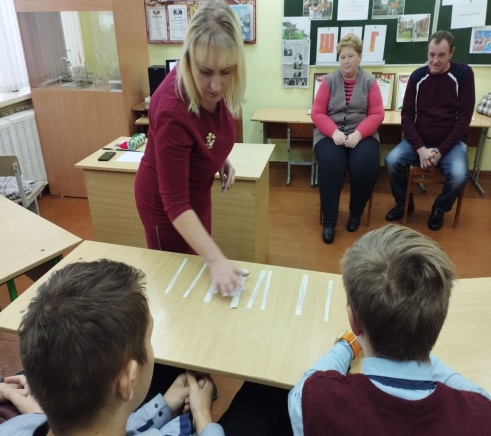 Государственное учреждение образования «Переганцевская базовая школа»Государственное учреждение образования «Переганцевская базовая школа»Государственное учреждение образования «Переганцевская базовая школа»Семья Гудинович Инессы Ивановны и Гудиновича Валерьяна СтаниславовичаСемья Гудинович Инессы Ивановны и Гудиновича Валерьяна СтаниславовичаСемья Гудинович Инессы Ивановны и Гудиновича Валерьяна Станиславовича23 ноября 2023 года состоялся информационно- образовательный проект "ШАГ" в формате открытого разговора по теме " Родина моя Беларусь в лицах. В этой красе величавой есть доля труда моего". Приглашенными гостями стали семья Гудинович В.С. и Гудинович И.И., заслуженные работники в сфере сельского хозяйства. Ребята более глубокого познакомились с односельчанами и сельскохозяйственными профессиями. Подводя итоги, ребята поделились своими планами на будущее, порассуждали о выборе профессии.23 ноября 2023 года состоялся информационно- образовательный проект "ШАГ" в формате открытого разговора по теме " Родина моя Беларусь в лицах. В этой красе величавой есть доля труда моего". Приглашенными гостями стали семья Гудинович В.С. и Гудинович И.И., заслуженные работники в сфере сельского хозяйства. Ребята более глубокого познакомились с односельчанами и сельскохозяйственными профессиями. Подводя итоги, ребята поделились своими планами на будущее, порассуждали о выборе профессии.23 ноября 2023 года состоялся информационно- образовательный проект "ШАГ" в формате открытого разговора по теме " Родина моя Беларусь в лицах. В этой красе величавой есть доля труда моего". Приглашенными гостями стали семья Гудинович В.С. и Гудинович И.И., заслуженные работники в сфере сельского хозяйства. Ребята более глубокого познакомились с односельчанами и сельскохозяйственными профессиями. Подводя итоги, ребята поделились своими планами на будущее, порассуждали о выборе профессии.